ДЕПАРТАМЕНТ ЗДРАВООХРАНЕНИЯ ИВАНОВСКОЙ ОБЛАСТИ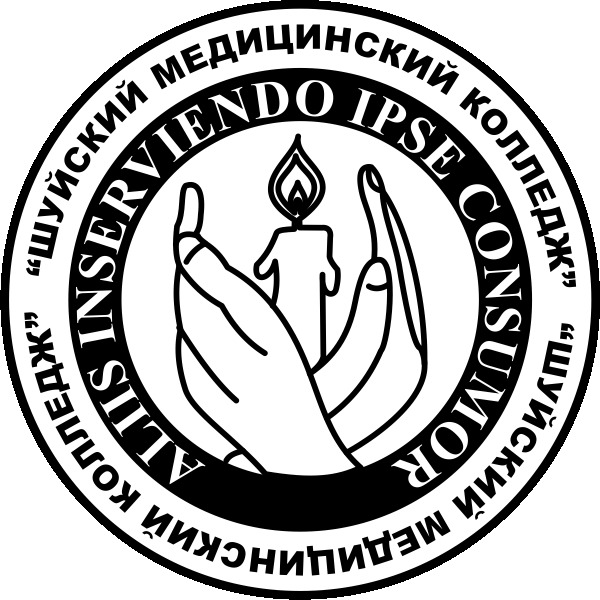 ОБЛАСТНОЕ ГОСУДАРСТВЕННОЕ БЮДЖЕТНОЕПРОФЕССИОНАЛЬНОЕ ОБРАЗОВАТЕЛЬНОЕ УЧРЕЖДЕНИЕ«ШУЙСКИЙ МЕДИЦИНСКИЙ КОЛЛЕДЖ»ПАКЕТ ДОКУМЕНТОВдля сопровождения выпускной квалификационной работыв ОГБПОУ «Шуйский медицинский колледж»по специальности 31.02.01 Лечебное дело 	2015 г. Пакет документов для сопровождения выпускной квалификационной работы в ОГБПОУ «Шуйский медицинский колледж» по специальности 31.02.01 Лечебное дело составлен в соответствии с Федеральным государственным образовательным стандартом  (Приказ Министерства образования и науки РФ № 514 от 12 мая 2014 года), с Приказом Минобрнауки России от 16 августа 2013 г. N 968 «Об утверждении Порядка проведения государственной итоговой аттестации по образовательным программам среднего профессионального образования», письмом Минобразования России от 10 июля 1998г. N 12-52-111ин/12-23«О рекомендациях по организации итоговой государственной аттестации выпускников образовательных учреждений среднего профессионального образования».Организация – разработчик:ОГБПОУ «Шуйский медицинский колледж»Разработчики:Т.Н. Власова -  заместитель директора по учебной работе Л.Б. Буланова – методист Рассмотрено и утверждено на заседании  методического совета Протокол № 01 от 28 сентября 2015 г.Председатель МС___________Т.Н. Власова  Пояснительная записка Государственная итоговая аттестация в ОГБПОУ «Шуйский медицинский колледж»  включает подготовку и защиту выпускной квалификационной работы. Обязательное требование – соответствие тематики выпускной квалификационной работы содержанию одного или нескольких профессиональных модулей.Для проведения государственной итоговой аттестации разработан и утвержден пакет документов для сопровождения выпускной квалификационной работы в ОГБПОУ «Шуйский медицинский колледж», который включает:I. Программу государственной итоговой аттестации выпускников ОГБПОУ «Шуйский медицинский колледж» по специальности 31.02.01 Лечебное дело II. Циклограмму подготовки документов к ГИА областного государственного бюджетного профессионального образовательного учреждения «Шуйский медицинский колледж» III. Комплект контрольно – оценочных средств для проведения Государственной  итоговой аттестации по специальности 31.02.01 Лечебное делоIV. Положение о выпускной квалификационной работе в ОГБПОУ «Шуйский медицинский колледж» V. Методические рекомендации по написанию, оформлению и защите выпускной квалификационной работы в ОГБПОУ «Шуйский медицинский колледж» I. Программа государственной итоговой аттестации выпускников ОГБПОУ «Шуйский медицинский колледж» по специальности 31.02.01 Лечебное  делоПРОГРАММАгосударственной итоговой аттестации выпускниковОГБПОУ  «Шуйский медицинский колледж»	по специальности 31.02.01 Лечебное  дело	Вид государственной итоговой аттестации – выпускная квалификационная работа (далее – ВКР).Объем времени на подготовку и проведение:  6 недель, включающие:подготовку выпускной квалификационной работы – 4 неделизащиту выпускной квалификационной работы – 2 неделиСроки проведения: с 23 мая по 30 июня 2016 года. Необходимые материалы:Для студентов:Программа государственной итоговой аттестации выпускников по специальности.Требования к ВКРРасписание консультацийРасписание ГИАДля Государственной экзаменационной комиссии (далее – ГЭК):Приказ об утверждении тем выпускных квалификационных работВыпускные квалификационные  работыРецензии на выпускные квалификационные  работыОтзывы научных руководителей на выпускные квалификационные  работыКритерии оценкиУсловия подготовки и процедура проведенияПодготовкаВ период с 01 декабря по 25 декабря 2015 г. проводится организационное собрание с выпускниками с повесткой (Приложение 1):предварительный состав ГЭК;требования к ВКР в соответствии с Положением о ВКР;тематика ВКР, научные руководители и консультанты;порядок подготовки и рецензирования ВКР;порядок защиты ВКР;критерии оценки ВКРпорядок организации и проведения консультаций для подготовки к ГИА.Задания на выпускную квалификационную работу выдаются студенту не позднее, чем за две недели до начала преддипломной практики (Приложение 2).В период до 07 июня 2016 г. проводятся индивидуальные консультации научными руководителями.16.06.-17.06. 2016 года выпускные квалификационные работы с отзывом научного руководителя, рецензией представляются в учебную частьПроцедура проведения защиты ВКРЗащита выпускных квалификационных  работ проводится на открытом заседании государственной экзаменационной комиссии по специальности (за исключением случаев, когда тема ВКР имеет специализированную направленность). Процедура защиты устанавливается председателем государственной экзаменационной комиссии по согласованию с членами комиссии и включает:доклад студента (7 - 10 минут), чтение отзыва и рецензии, вопросы членов комиссии, ответы студента. Может быть предусмотрено выступление руководителя выпускной квалификационной работы, а также рецензента, если он присутствует на заседании государственной экзаменационной комиссии.При определении оценки по защите выпускной квалификационной работы учитываются:соответствие работы общим требованиям;доклад выпускника по каждому разделу работы;ответы на вопросы;оценка рецензента;отзыв руководителя.Критерии оценок защиты ВКР:"5" (отлично) – работа полностью соответствует общим требованиям к ВКР (целевая направленность, глубина исследования и полнота освещения вопроса, доказательность выводов и обоснованность рекомендаций, грамотное оформление); при защите выпускник излагает материал грамотно, конкретно и в логической последовательности, приводит убедительную аргументацию, полно отвечает на вопросы комиссии; отзыв и рецензия содержат рекомендуемую оценку «отлично»"4" (хорошо) – работа в общем соответствует общим требованиям к ВКР (целевая направленность, глубина исследования и полнота освещения вопроса, доказательность выводов и обоснованность рекомендаций, грамотное оформление); при защите выпускник излагает материал грамотно, конкретно и в логической последовательности, приводит убедительную аргументацию, в основном отвечает на вопросы комиссии; отзыв и (или) рецензия содержат рекомендуемую оценку «хорошо»"3" (удовлетворительно) – работа не в полной мере соответствует общим требованиям к ВКР (целевая направленность, глубина исследования и полнота освещения вопроса, доказательность выводов и обоснованность рекомендаций, грамотное оформление); при защите выпускник излагает материал в логической последовательности, отвечает на вопросы комиссии неуверенно; "2" (неудовлетворительно) – работа не в полной мере соответствует общим требованиям к ВКР (целевая направленность, глубина исследования и полнота освещения вопроса, доказательность выводов и обоснованность рекомендаций, грамотное оформление); при защите выпускник излагает материал в слабой логической последовательности, отвечает не на все вопросы комиссии, ответы неточные, неуверенные; Решения государственных экзаменационных комиссий принимаются на закрытых заседаниях простым большинством голосов членов комиссии, участвующих в заседании, при обязательном присутствии председателя комиссии или его заместителя. При равном числе голосов голос председательствующего на заседании государственной экзаменационной комиссии является решающим.6. Подведение итогов ГИА6.1. Результаты государственной итоговой аттестации определяются оценками "отлично", "хорошо", "удовлетворительно", "неудовлетворительно" и объявляются в тот же день после оформления в установленном порядке протоколов заседаний соответствующей ГЭК.6.2. Студенты, не прошедшие государственную итоговую аттестацию (получившие  оценку «2» (неудовлетворительно), не явившиеся на экзамен по неуважительной причине), допускаются к повторной ГИА не ранее, чем через шесть месяцев.6.3. Студенты, не прошедшие ГИА по уважительной причине (болезнь, др.), проходят государственную итоговую аттестацию не позднее, чем через четыре месяца после подачи заявления на прохождение ГИА.7. Порядок подачи и рассмотрения апелляций7.1.По результатам государственной итоговой аттестации выпускник, участвовавший в государственной итоговой аттестации, имеет право подать в апелляционную комиссию письменное апелляционное заявление о нарушении, по его мнению, установленного порядка проведения государственной итоговой аттестации и (или) несогласии с ее результатами (Приложение 3).7.2.Апелляция подается лично выпускником или родителями (законными представителями) несовершеннолетнего выпускника в апелляционную комиссию колледжа.7.3.Апелляция о нарушении порядка проведения государственной итоговой аттестации подается непосредственно в день проведения государственной итоговой аттестации.7.4.Апелляция о несогласии с результатами государственной итоговой аттестации подается не позднее следующего рабочего дня после объявления результатов государственной итоговой аттестации.7.5.Апелляция рассматривается апелляционной комиссией не позднее трех рабочих дней с момента ее поступления.7.6.Состав апелляционной комиссии колледжа утверждается приказом директора колледжа одновременно с утверждением состава государственных экзаменационных  комиссий.7.7.Апелляционная комиссия формируется в количестве не менее пяти человек из  числа преподавателей колледжа, имеющих высшую или первую квалификационную категорию, не входящих в данном учебном году в состав государственных экзаменационных комиссий. Председателем апелляционной комиссии колледжа является директор колледжа, либо лицо, исполняющее обязанности  директора колледжа на основании приказа.В состав апелляционной комиссии входят:   заместитель председателя, секретарь и члены.7.8.Апелляция рассматривается на заседании апелляционной комиссии с участием не менее двух третей ее состава.7.9.На заседание апелляционной комиссии приглашается председатель соответствующей государственной экзаменационной комиссии.7.10.Выпускник, подавший апелляцию, имеет право присутствовать при рассмотрении апелляции.7.11.С несовершеннолетним выпускником имеет право присутствовать один из родителей (законных представителей).7.12.Указанные лица должны иметь при себе документы, удостоверяющие личность.7.13.Рассмотрение апелляции не является пересдачей государственной итоговой аттестации.7.14.При рассмотрении апелляции о нарушении порядка проведения государственной итоговой аттестации апелляционная комиссия устанавливает достоверность изложенных в ней сведений и выносит одно из решений:-об отклонении апелляции, если изложенные в ней сведения о нарушениях порядка проведения государственной итоговой аттестации выпускника не подтвердились и/или не повлияли на результат государственной итоговой аттестации;- об удовлетворении апелляции, если изложенные в ней сведения о допущенных нарушениях порядка проведения государственной итоговой аттестации выпускника, подтвердились и повлияли на результат государственной итоговой аттестации.7.15.В последнем случае результат проведения государственной итоговой аттестации подлежит аннулированию, в связи с чем, протокол о рассмотрении апелляции не  позднее следующего рабочего дня передается в государственную экзаменационную комиссию для реализации решения апелляционной комиссии. Выпускнику колледжа предоставляется возможность пройти государственную итоговую аттестацию в дополнительные сроки, которые устанавливаются приказом директора колледжа. 7.16.Для рассмотрения апелляции о несогласии с результатами государственной итоговой аттестации, полученными при защите выпускной квалификационной работы, секретарь государственной экзаменационной комиссии не позднее следующего рабочего дня с момента поступления апелляции направляет в апелляционную комиссию выпускную квалификационную работу, протокол заседания государственной экзаменационной комиссии и заключение председателя государственной экзаменационной комиссии о соблюдении процедурных вопросов при защите подавшего апелляцию выпускника (Приложение 4).7.17.В результате рассмотрения апелляции о несогласии с результатами государственной итоговой аттестации апелляционная комиссия принимает решение  об отклонении апелляции и сохранении результата государственной итоговой аттестации либо об удовлетворении апелляции и выставлении иного результата государственной итоговой аттестации. Решение апелляционной комиссии не позднее следующего рабочего дня передается в государственную экзаменационную комиссию. Решение апелляционной комиссии является основанием для аннулирования ранее выставленных результатов государственной итоговой аттестации выпускника и выставления новых.7.18.Решение апелляционной комиссии принимается простым большинством голосов. При равном числе голосов голос председательствующего на заседании апелляционной комиссии является решающим.7.19.Решение апелляционной комиссии доводится секретарем апелляционной комиссии до сведения, подавшего апелляцию выпускника (под роспись) в течение трех рабочих дней со дня заседания апелляционной комиссии.7.20.Решение апелляционной комиссии является окончательным и пересмотру не подлежит.7.21.Решение апелляционной комиссии колледжа оформляется протоколом, который подписывается председателем и секретарем апелляционной комиссии и хранится в архиве колледжа.ПРИЛОЖЕНИЕ 1 ПРОТОКОЛ СОБРАНИЯпо организации и проведению государственной итоговой аттестации в ОГБПОУ «Шуйский медицинский колледж»Специальность: 31.02.01 Лечебное дело Место проведения:_____________________________________________________________ Дата проведения: «___»_____________________20___г.Время проведения________________________________Повестка дня:1.2.Ход заседания:По первому вопросу повестки дня:Слушали Голосовали: Принято решение:По второму вопросу повестки дня: СлушалиГолосовали:Принято решение:Заведующий отделением	/	/ПРИЛОЖЕНИЕ 2Образец задания по выпускной квалификационной работеПРИЛОЖЕНИЕ 3Председателю апелляционной комиссии ______________________________________________________________________________(ФИО) от студента (ки)__________________________________________________________________Группа № _______________________________Специальность (код, название)______________________________________________________                                                             ЗаявлениеПрошу рассмотреть мою апелляцию о нарушении установленного порядка проведения государственной итоговой аттестации и (или) о несогласии с результатами проведённой государственной итоговой аттестацииИзложение сути:Указанный факт существенно затруднил для меня выполнение защиты выпускной квалификационной работы, что может привести и (или) привело к необъективной оценке моих знаний.«____»______________20____г.  ________________/____________________________/	подпись	ФИОАпелляцию принял: ответственный секретарь	государственной экзаменационной комиссии ОГБПОУ «Шуйский медицинский колледж»«____»______________20____г.  ________________/____________________________/	подпись	ФИОПРИЛОЖЕНИЕ 4ДЕПАРТАМЕНТ ЗДРАВООХРАНЕНИЯ ИВАНОВСКОЙ ОБЛАСТИОБЛАСТНОЕ ГОСУДАРСТВЕННОЕ БЮДЖЕТНОЕ ПРОФЕССИОНАЛЬНОЕ ОБРАЗОВАТЕЛЬНОЕ УЧРЕЖДЕНИЕ«ШУЙСКИЙ МЕДИЦИНСКИЙ КОЛЛЕДЖ»ПРОТОКОЛ № 	заседания апелляционной комиссииОГБПОУ «Шуйский медицинский колледж»        Специальность_____________________________ПРИСУТСТВОВАЛИПредседатель апелляционной комиссии:Члены апелляционной комиссии:В апелляционную комиссию представлены следующие материалы:Заявление студента в апелляционную комиссию, Программа ГИА,Приказ директора о допуске студентов к ГИА, сводная (итоговая) ведомость успеваемости группы, ФГОС СПО (требования к результатам освоения образовательной программы), зачетная книжка студента, протокол заседания ГЭК, оценочный лист ГЭК, ведомость государственной итоговой аттестации (подчеркнуть представленное)Текст ВКР с приложениями (+/-)  	Отзыв руководителя на ВКР:(+/-)  	                                                                          рекомендована к защите, оценка за ВКРРецензия на ВКР: (+/-)  	                                                                                                                  рекомендована к защите, оценка за ВКРХОД ЗАСЕДАНИЯ:ПОСТАНОВИЛИ:Председатель апелляционной комиссии ____________________/_____________________/Секретарь апелляционной комиссии  ____________________/_____________________/II. Циклограмма подготовки документов к ГИА областного государственного бюджетного профессионального образовательного учреждения «Шуйский медицинский колледж» Циклограмма подготовки документов к ГИА областного государственного бюджетного профессионального образовательного учреждения «Шуйский медицинский колледж» на 2015-2016 учебный год III. Комплект контрольно-оценочных средств для проведения Государственной  итоговой аттестации по специальности 31.02.01 Лечебное дело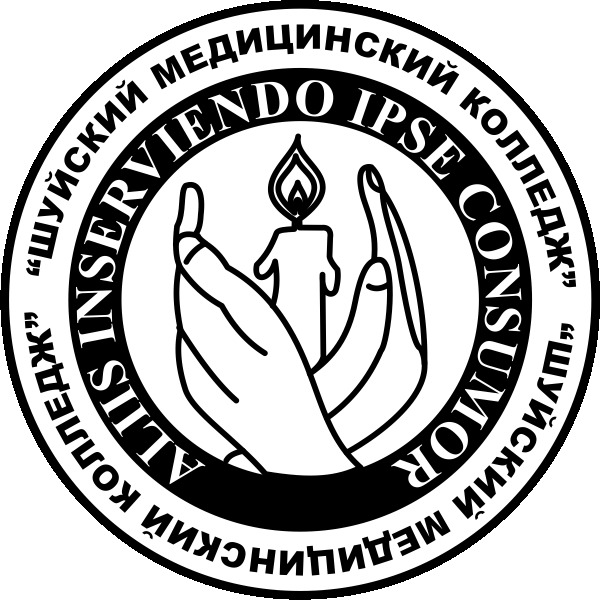 Департамент здравоохранения Ивановской областиОбластное государственное  бюджетное профессиональное образовательное учреждение«Шуйский медицинский колледж»Комплект контрольно-оценочных средств для проведения Государственной итоговой аттестации программа подготовки специалистов среднего звена по специальности СПО 31.02.01  «Лечебное дело»2015 г.      Комплект контрольно-оценочных средств для проведения Государственной итоговой аттестации  разработан на основе Федерального государственного образовательного стандарта среднего  профессионального образования по специальности СПО  31.02.01 «Лечебное дело» (Приказ Министерства образования и науки РФ № 514 от 12 мая 2014 года),  Положения о формировании фонда оценочных средств  для проведения текущего контроля  успеваемости и промежуточной аттестации обучающихся в ОГБПОУ «Шуйский медицинский колледж»Организация – разработчик:ОГБПОУ  «Шуйский медицинский колледж» Разработчики: Т.Н. Власова – заместитель директора по УРЛ.Б. Буланова – методист высшей квалификационной категории Эксперт от работодателя:ОБУЗ «Шуйская ЦРБ», заместитель главного врача по лечебной работе, кандидат медицинских наук(место работы)                                       (занимаемая должность)_______________________Е.В. Кузьмина   (подпись)                              (инициалы, фамилия)Комплект контрольно - оценочных средств для проведения Государственной итоговой аттестации рассмотрен на заседании методического совета ОГБПОУ «Шуйский медицинский колледж» г. Шуя Протокол методического совета № ___от____________2015 годаПредседатель методического совета  	Т.Н. Власова I.  Паспорт комплекта контрольно-оценочных средств1.1. Область применения комплекта оценочных средств       Комплект контрольно-оценочных средств предназначен для проведения Государственной итоговой аттестации по программе подготовки специалистов среднего звена (ППССЗ)  специальности 31.02.01 Лечебное дело1.2. Результаты освоения программы подготовки специалистов среднего звена, подлежащие проверке Выпускник, освоивший программу подготовки специалистов среднего звена по специальности 31.02.01 Лечебное дело должен обладать общими компетенциями, включающими в себя способность:OK 1.	Понимать сущность и социальную значимость своей будущей профессии, проявлять к ней устойчивый интерес.ОК 2.	Организовывать собственную деятельность, выбирать типовые методы и способы выполнения профессиональных задач, оценивать их эффективность и качество.ОК 3.	Принимать решения в стандартных и нестандартных ситуациях и нести за них ответственность.ОК 4.	Осуществлять поиск и использование информации, необходимой для эффективного выполнения возложенных на него профессиональных задач, а также для своего профессионального и личностного развития.ОК 5.	Использовать информационно-коммуникационные технологии в профессиональной деятельности.ОК 6.	Работать в коллективе и команде, эффективно общаться с коллегами, руководством, потребителями.ОК 7.	Брать ответственность за работу членов команды (подчиненных), за результат выполнения заданий.ОК 8.	Самостоятельно определять задачи профессионального и личностного развития, заниматься самообразованием, осознанно планировать и осуществлять повышение своей квалификации.ОК 9.	Ориентироваться в условиях частой смены технологий в профессиональной деятельности.ОК 10.	Бережно относиться к историческому наследию и культурным традициям народа, уважать социальные, культурные и религиозные различия.ОК 11.	Быть готовым брать на себя нравственные обязательства по отношению к природе, обществу, человеку.ОК 12.	Организовывать рабочее место с соблюдением требований охраны труда, производственной санитарии, инфекционной и противопожарной безопасности.ОК 13.	Вести здоровый образ жизни, заниматься физической культурой и спортом для укрепления здоровья, достижения жизненных и профессиональных целей. профессиональными компетенциями, соответствующими основным видам профессиональной деятельности      ВПД 1	Диагностическая деятельность ПК 1.1.	Планировать обследование пациентов различных возрастных групп.ПК 1.2.	Проводить диагностические исследования.ПК 1.3.	Проводить диагностику острых и хронических заболеваний.ПК 1.4. 	Проводить диагностику беременности.ПК 1.5. 	Проводить диагностику комплексного состояния здоровья ребёнка.ПК 1.6.	Проводить диагностику смерти.ПК 1.7. 	Оформлять медицинскую документацию.ВПД 2	Лечебная  деятельность ПК 2.1. 	Определять программу лечения пациентов различных возрастных групп.ПК 2.2. 	Определять тактику ведения пациента.ПК 2.3. 	Выполнять лечебные вмешательства.ПК 2.4. 	Проводить контроль эффективности лечения.ПК 2.5. 	Осуществлять контроль состояния пациента.ПК 2.6. 	Организовывать специализированный сестринский уход за пациентом.ПК 2.7. 	Организовывать оказание психологической помощи пациенту и его окружению.ПК 2.8. 	Оформлять медицинскую документацию.ВПД 3	Неотложная медицинская помощь на догоспитальном этапеПК 3.1. 	Проводить диагностику неотложных состояний.ПК 3.2. 	Определять тактику ведения пациента.ПК 3.3. 	Выполнять лечебные вмешательства по оказанию медицинской помощи на догоспитальном этапе.ПК 3.4. 	Проводить контроль эффективности проводимых мероприятий.ПК 3.5. 	Осуществлять контроль состояния пациента.ПК 3.6. 	Определять показания к госпитализации и проводить транспортировку пациента в стационар.ПК 3.7. 	Оформлять медицинскую документацию.ПК 3.8. 	Организовывать и оказывать неотложную медицинскую помощь пострадавшим в чрезвычайных ситуациях.ВПД 4	Профилактическая деятельностьПК 4.1.	Организовывать диспансеризацию населения и участвовать в ее проведении. ПК 4.2.	Проводить санитарно-противоэпидемические мероприятия на закрепленном участке.ПК 4.3.	Проводить санитарно-гигиеническое просвещение населенияПК 4.4.	Проводить диагностику групп здоровья.ПК 4.5.	Проводить иммунопрофилактикуПК 4.6.	Проводить мероприятия по сохранению и укреплению здоровья различных возрастных групп населения.ПК 4.7.	Организовывать здоровьесберегающую среду.ПК 4.8.	Организовывать и проводить работу школ здоровья для пациентов и их окруженияПК 4.9	Оформлять медицинскую документацию.ВПД 5	Медико – социальная деятельность ПК 5.1.	Осуществлять медицинскую реабилитацию пациентов с различной патологиейПК 5.2.	Проводить психосоциальную реабилитациюПК 5.3.	Осуществлять паллиативную помощьПК 5.4.	Проводить медико-социальную реабилитацию инвалидов, одиноких лиц, участников военных действий, лиц с профессиональными заболеваниями и лиц из группы социального рискаПК 5.5.	Проводить экспертизу трудоспособностиПК 5.6.	Оформлять медицинскую документациюВПД 6	Организационно-аналитическая деятельностьПК 6.1	Рационально организовывать деятельность персонала с соблюдением психологических и этических аспектов работы в команде.ПК 6.2.	Планировать свою деятельность на ФАПе, в здравпункте промышленных предприятий, детских дошкольных учреждениях, центрах общей врачебной (семейной) практики и анализировать ее эффективность.ПК 6.3.	Вести медицинскую документацию.ПК 6.4.	Организовывать и контролировать выполнение требований противопожарной безопасности, техники безопасности и охраны труда на ФАПе, в здравпункте промышленных предприятий, детских дошкольных учреждениях, центрах офисе общей врачебной (семейной) практики.ПК 6.5.	Повышать профессиональную квалификацию и внедрять новые формы работы.ВПД 7	Выполнение работ по одной или нескольким профессиям рабочих, должностям служащих «Младшая медицинская сестра по уходу за больным»ПК 1.1.	Эффективно общаться с пациентом и его окружением в процессе профессиональной деятельности.ПК 1.2.	Соблюдать принципы профессиональной этики.ПК 1.3.	Осуществлять уход за тяжелобольными пациентами в условиях учреждения здравоохранения и на дому, согласно сестринского процесса.ПК 1.4.	Консультировать пациента и его окружение по вопросам ухода и самоухода.ПК 1.5.	Оформлять медицинскую документацию.ПК 1.6.	Оказывать медицинские услуги в пределах своих полномочий.ПК 2.1.	Обеспечивать безопасную больничную среду для пациентов и персонала.ПК 2.2.	Обеспечивать инфекционную безопасность для пациентов и персонала.ПК 2.3.	Участвовать в санитарно-просветительской работе среди населения.ПК 2.4.	Владеть основами рационального  питания.ПК 2.5.	Обеспечивать производственную санитарию и личную гигиену на рабочем месте.Форма Государственной итоговой аттестации по программе подготовки специалистов среднего звена по специальности 31.02.01 Лечебное дело – выпускная квалификационная работа 1.3 Основные требования к выполнению и защите выпускной квалификационной работы представлены в Методических рекомендациях  по написанию, оформлению и защите  выпускной квалификационной работы в ОГБПОУ «Шуйский медицинский колледж»      1.4 Условия проведения Государственной итоговой аттестации представлены в программе государственной итоговой аттестации выпускников ОГБПОУ «Шуйский медицинский колледж» по специальности 31.02.01 Лечебное дело1.5 Материально – техническое обеспечение На этапе защиты выпускной квалификационной работы:Помещение: учебный кабинетОборудование: столы и стулья для членов ГЭК, кафедра для оратора (выпускника), мультимедийное оборудование (компьютер, проектор, экран) для показа электронных презентаций, ноутбук или ПК для секретаря ГЭК Методы оценки: экспертная оценка по критериям II. Пакет экзаменатораВ пакет экзаменатора входят следующие материалы:- оценочный лист выпускной квалификационной работы и ее защиты, заполняется и подписывается членами ГЭК (Приложение 1)- критерии оценки ВКР (Приложение 2)- сводная ведомость ГИА заполняется секретарем ГЭК, подписывается членами и секретарем ГЭК (Приложение 3)- протокол ГИА,  заполняется секретарем ГЭК, подписывается председателем, членами и секретарем ГЭК2.1. Принципы и подходы к проведению оценки защиты выпускной квалификационной работыЧлены ГЭК должны быть ознакомлены с критериями  оценивания выпускной квалификационной работы до начала процедуры защиты.Члены ГЭК в ходе процедуры ГИА оценивают:1. Выполнение выпускной квалификационной работы, согласно оценочного листа (Оценка ВКР). Оценка ВКР проводится по следующим параметрам: 1. Аргументированное обоснование актуальности выбранной темы, четкость постановки цели и задач исследования 2. Полнота привлеченного материала, степень логической структурированности работы, взаимосвязь ее частей,  умение логично вести исследование. 3. Новизна исследования, теоретическая и практическая ценность полученных результатов исследования и рекомендаций 4. Использование литературы: широкий спектр источников, актуальность источников 5. Качество оформления работы 6.Достоверность и обоснованность выводов по проведенному исследованию, их соответствие заявленной целиАргументированное обоснование актуальности выбранной темы, четкость постановки цели и задач исследования «5» отлично - выбранная тема является актуальной. В работе обоснована актуальность и значимость проблемы исследования, степень ее разработанности и новизны. Цель и задачи исследования грамотно сформулированы.«4» хорошо - выбранная тема является актуальной. В работе кратко или недостаточно полно обоснована значимость проблемы исследования. Допускаются отдельные недочеты в формулировках. Цель и задачи грамотно сформулированы.«3» удовлетворительно   - отдельные аспекты выбранной темы являются актуальными. Но в работе слабо обоснована актуальность и значимость темы. Цель и задачи сформулированы недостаточно четко.«2» неудовлетворительно  - вызывает сомнение актуальность темы. В работе не обоснована актуальность проблемы. Неудачно сформулированы цель и задачи исследования.Полнота привлеченного материала, степень логической структурированности работы, взаимосвязь ее частей,  умение логично вести исследование. «5» отлично - четкая структура, внутреннее единство и композиционная целостность работы. Логическая последовательность изложения материала. Четко, логично продуманы названия глав и параграфов «4» хорошо  - продуманная структура работы, логично изложенный материал. Названия некоторых глав или параграфов требуют уточнения. «3» удовлетворительно -  в работе отсутствует внутреннее единство, но в основных чертах структура соответствует заявленной теме и проблеме. Названия некоторых глав или параграфов требуют уточнения «2»  неудовлетворительно - структура работы не продумана, она не соответствует заявленной теме и проблеме. Названия глав или параграфов не отражают содержание работы.Новизна исследования, теоретическая и практическая ценность полученных результатов исследования и рекомендаций «5» отлично - исследование имеет новизну, теоретическую и практическую значимость, носит ярко выраженную практическую направленность. «4» хорошо - исследование имеет элементы новизны и теоретической значимости. Решены основные задачи практического характера. В работе отражены возможности использования результатов проведенного исследования в процессе профессиональной деятельности. Работа имеет достаточную практическую значимость «3» удовлетворительно  -  исследование имеет элементы новизны, но теоретическая значимость отсутствует.Практическая направленность работы выражена слабо, не определены перспективы использования результатов проведенного исследования на практике. Работа имеет недостаточную практическую значимость «2» неудовлетворительно - в исследовании отсутствует новизна. Освещаемая проблема в науке и практике решена. Не выделена практическая направленность работы, не описаны перспективы ее использования. Работа не имеет практической значимости.Использование литературы: широкий спектр источников, актуальность источников «5» отлично - умение работать с научными источниками, сопоставлять различные точки зрения, проводить критический анализ специальной литературы, свободно ориентироваться в ней, самостоятельно делать выводы и обобщения. Представленный библиографический список охватывает всю доступную для студента научную литературу по соответствующей проблеме. Источники использованы корректно«4» хорошо  - хорошее умение анализировать специальную литературу, извлекать из нее необходимое для решения задач исследования. Представленная литература достаточна для освещения данной проблемы, но не исчерпывает все возможные издания. В отдельных случаях не оформлены ссылки на использованные источники или не указаны Ф.И.О. авторов«3» удовлетворительно  -  слабое умение анализировать специальную литературу, делать выводы и обобщения. Не очень большой объем использованных источников. Отсутствуют ссылки на использованные источники, не оформлены цитаты«2» неудовлетворительно - неудовлетворительное умение анализировать научные источники, делать необходимые выводы, поверхностное знакомство со специальной литературой. Узкий библиографический список. Работа имеет вид компиляции из немногочисленных источников без оформления ссылок на них или полностью заимствованаКачество оформления работы«5» отлично - оформление соответствует требованиям к ВКР. Правильно оформлены титульный лист, оглавление, литература, таблицы и диаграммы, ссылки и цитаты«4» хорошо - оформление в целом соответствует требованиям. Допускаются незначительные недочеты в оформлении.«3» удовлетворительно - работа недостаточно выверена. Имеются недостатки в оформлении работы«2» неудовлетворительно - оформление не соответствует требованиям, предъявляемым к ВКРДостоверность и обоснованность выводов по проведенному исследованию, их соответствие заявленной цели«5» отлично – выводы соотнесены с целью и задачами.«4» хорошо – выводы в основном соответствуют цели и задачам.«3» удовлетворительно – выводы нуждаются в уточнении и углублении. «2» неудовлетворительно – выводы носят декларативный характер 2. Защита выпускной квалификационной работы  отслеживается по оценочному листу (Защита ВКР)1. Логичность и системность изложения материала. Наличие аргументированных выводов по результатам работы, их соответствие целевым установкам2. Использование демонстрационного материала, его презентабельность (наличие презентации)3. Научная аргументация и защита своей точки зрения4. Четкость и аргументированность позиции студента при ответе на вопросы членов ГЭК, на замечания руководителя и рецензентаЛогичность и системность изложения материала. Наличие аргументированных выводов по результатам работы, их соответствие целевым установкам«5» отлично – в работе имеется четкая структура, внутреннее единство и композиционная целостность, логическая последовательность изложения материала.Сделаны аргументированные выводы по результатам работы, они соответствуют целевым установкам.«4» хорошо – материал изложен логично и последовательно, но имеются недочеты в структуре работы. Сделаны выводы по результатам работы, но они не всегда аргументированы. Выводы в основном соответствуют целевым установкам.«3» удовлетворительно – в работе отсутствует внутреннее единство, имеются нарушения в логике и последовательности изложения материала. Выводы поверхностные, не всегда соответствуют целевым установкам.«2» неудовлетворительно – отсутствует логика в выборе структуры работы, нарушена последовательность в изложении материала. Выводы отсутствуют.Использование демонстрационного материала, его презентабельность (наличие презентации)«5» отлично – автор уместно и целесообразно применяет наглядность и /или раздаточный материал, другие необходимые средства. Все используемые средства качественно оформлены«4» хорошо – автор в целом уместно применяет наглядность и /или раздаточный материал, другие необходимые средства.  Имеются недочеты в оформлении используемых средств«3» удовлетворительно – наглядность и раздаточный материал использованы фрагментарно или не очень удачно. Имеются недостатки в оформлении используемых средств«2» неудовлетворительно – средства представления результатов отсутствуют или выполнены неграмотноНаучная аргументация и защита своей точки зрения«5» отлично – автор демонстрирует достаточно высокий уровень профессионального кругозора и компетентности, обнаруживает глубокое знание проблемы и основополагающих понятий, владение специальной терминологией. Автор демонстрирует быструю и свободную ориентировку в проблематике работы.«4» хорошо – автор в целом обнаруживает профессиональную компетентность, но имеет недостаточно высокий уровень профессионального кругозора. Автор демонстрирует недостаточно быструю и свободную ориентировку в проблематике работы.«3» удовлетворительно – профессиональный кругозор явно ограничен, допускаются искажения в трактовке некоторых понятий. Автор слабо ориентируется в проблематике работы; затрудняется вести научную дискуссию, неясно представляет существо сделанных замечаний.«2» неудовлетворительно – автор слабо владеет терминологией, искажает ее понятийное содержание. Автор не ориентируется в проблематике работы, не умеет вести научный диалог.Четкость и аргументированность позиции студента при ответе на вопросы членов ГЭК, на замечания руководителя и рецензента«5» отлично – воспринимает сущность критических высказываний оппонентов, вопросов. Умеет вести научную полемику, корректно и доказательно отстаивать свою позицию, отвечать на критические замечания оппонентов. Умеет грамотно, глубоко и содержательно отвечать на вопросы и замечания«4» хорошо – воспринимает сущность критических высказываний оппонентов, но не все вопросы понимает точно; проявляет умение доказывать свою позицию, отвечать на основные замечания оппонентов и вопросы. При ответе допускаются некоторые неточности,  не носящие принципиального характера, или имеет место недостаточная глубина ответа«3» удовлетворительно – отвечает на вопросы недостаточно полно и глубоко или не может ответить на некоторые вопросы«2» неудовлетворительно – не отвечает на поставленные вопросыМаксимальная итоговая оценка – 50 баллов46-50 баллов – 5  «отлично»36- 45 баллов – 4  «хорошо»28- 35 баллов – 3 «удовлетворительно» 27 баллов  и ниже – 2  «неудовлетворительно» Результаты оценивания выставляются в сводную ведомость ГИА.Приложение 1ОГБПОУ «Шуйский медицинский колледж»Оценочный лист выпускной квалификационной работы и ее защитыСтудента (тки)_______группы специальности 31.02.01 Лечебное делоФИО _______________________________________________________________________________Тема выпускной квалификационной работы_________________________________________________________________________________________________________________________________Научный руководитель ______________________________________________________________Максимальная итоговая оценка – 50 баллов46-50 баллов – 5  «отлично»36- 45 баллов – 4  «хорошо»28- 35 баллов – 3 «удовлетворительно» 27 баллов  и ниже – 2  «неудовлетворительно» Председатель ГЭК__________________________________/____________________/Заместитель председателя___________________________/____________________/Член ГЭК_________________________________________/____________________/Член ГЭК_________________________________________/____________________/Член ГЭК_________________________________________/____________________/Приложение 2КРИТЕРИИ ОЦЕНКИ ВКРПриложение 3ОГБПОУ  «Шуйский медицинский колледж»  Сводная ведомость ГИА Специальность 31.02.01 Лечебное дело Председатель ГЭК__________________________________/____________________/Заместитель председателя___________________________/____________________/Член ГЭК_________________________________________/____________________/Член ГЭК_________________________________________/____________________/Член ГЭК_________________________________________/____________________/Секретарь ГЭК ___________________________________/_____________________/IV. Положение о выпускной квалификационной работе в ОГБПОУ «Шуйский медицинский колледж»  ПОЛОЖЕНИЕ  о выпускной квалификационной работев ОГБПОУ  «Шуйский медицинский колледж»1. Общие положения1.1. Положение по  выполнению  и защите выпускной квалификационной работы (ВКР) согласно ФГОС по специальностям СПО для преподавателей и студентов колледжа  составлено  в соответствии со следующими нормативными документами:  Федеральный закон от 29.12.2012 № 273 – ФЗ «Об образовании в Российской Федерации»;Федеральный государственный стандарт среднего профессионального образования по специальности;Федеральный государственный стандарт среднего профессионального образования по профессии (в редакции 2013 года);Приказ Минобрнауки России от 16 августа . № 968 «Об утверждении Порядка проведения государственной итоговой аттестации по образовательным программам среднего профессионального образования»;Приказ Минобрнауки  России от 14 июня . № 464 «Об утверждении Порядка организации и осуществления образовательной деятельности по образовательным программам среднего профессионального образования»;Приказ Минобрнауки России от 31 января . №74 «О внесении изменений в Порядок проведения государственной итоговой аттестации по образовательным программам среднего профессионального образования»;Приказ Минобрнауки России от 18 апреля . № 291 «Об утверждении Положения о практике обучающихся, осваивающих основные профессиональные образовательные программы среднего профессионального образования»»;Программу государственной итоговой аттестации, разрабатываемую профессиональной образовательной организацией и утверждаемую ее директором после обсуждения программы на педагогическом совете с участием председателя государственной экзаменационной комиссии (п. 15 Порядка проведения государственной итоговой аттестации по образовательным программам среднего профессионального образования, утвержденного приказом Минобрнауки России от 16.08.2013 № 968);Единый тарифно – квалификационный справочник работ  и профессий рабочих (ЕТКС) – отраслевой.1.2.  Целью  государственной  итоговой    аттестации  в  виде  защиты  ВКР является  установление  соответствия  уровня  и  качества  подготовки выпускника  Федеральному государственному образовательному стандарту (ФГОС) по специальности среднего профессионального образования (СПО), владеющего  научными  методами  познания  и  способного  самостоятельно решать профессиональные задачи на основе интеграции практических умений,  навыков  и  теоретических  знаний,  приобретенных  в  процессе  обучения  в  ОГБПОУ «Шуйский медицинский колледж». 1.3. Задачами по выполнению обучающимися ВКР являются: систематизация, закрепление, углубление и расширение практического опыта, умений  и теоретических  знаний по  ПМ,  МДК,  умение применять  их  при  решении  частных  научно –  исследовательских  и практических, профессиональных задач; формирование навыков проведения научного исследования и экспериментирования, использования справочной, нормативной документации; развитие умения изучать, анализировать, обобщать литературные источники и материалы ЛПУ, лабораторий, организаций; развитие умения логически излагать материал, формулировать выводы и предложения при решении разработанных  в ВКР вопросов; формирование навыков проведения анализа и расчетов, экспериментирования и владения современной вычислительной техникой; приобретение выпускниками опыта публичного выступления по результатам профессиональной деятельности и умения аргументировано отстаивать и защищать свою позицию; развитие навыков самостоятельной работы и творческой инициативы, ответственности, организованности; подготовка выпускника к работе по специальности. 1.4. Защита выпускной квалификационной работы (ВКР)  является одной из форм  обязательной  государственной  (итоговой)  аттестации    (ГИА) выпускников,  завершающих  обучение    по программе подготовки специалистов среднего звена  по  специальности  в  соответствии  с  ФГОС  СПО.  Выпускная квалификационная работа является самостоятельной работой обучающегося, на  основании  которой  ГЭК  решает  вопрос  о  присвоении  выпускнику квалификации специалиста. 1.5.  К защите ВКР допускаются обучающиеся,  выполнившие требования, предусмотренные  ФГОС  СПО  по  специальности  и  прошедшие  все промежуточные  аттестационные  испытания,  предусмотренные  учебным планом ОГБПОУ «Шуйский медицинский колледж». 1.6. Обучающиеся начинают работать над теоретической частью ВКР с ноября текущего года.  Выполнение  практической  части  ВКР,  её  написание  и оформление  может проводиться  обучающимся  в  ходе  производственной (преддипломной)  практики по специальностям: 31.02.01 «Лечебное дело» - 4 недели, 34.02.01 «Сестринское дело» -  4 недели. 2. Организация    выполнения  выпускной квалификационной работы2.1.Требования  к  содержанию,  объему  и  структуре  ВКР    определяются образовательным  учреждением  на  основании  Программы  государственной (итоговой)  аттестации    и  Положения  об  организации  и  проведении государственной (итоговой)  аттестации, разработанных в соответствии со статьёй  59  «Итоговая  аттестация»  ФЗ  «Об  образовании  в  Российской Федерации» от 29 декабря 2012 года № 273-ФЗ.  2.2. Тематика    ВКР   должна  соответствовать  содержанию  одного  или нескольких профессиональных модулей и отвечать современным требованиям развития медицинской науки. Она должна соответствовать профилю специальности, задачам теоретической и  практической  подготовки  специалиста,  быть  актуальной,  учитывать направленность  и  проблемы  медицинской  специальности, решать конкретные задачи, в условиях реальной ситуации  ЛПУ,  лабораторий,  где  обучающиеся  проходят  преддипломную практику.  2.3. Темы  ВКР   разрабатываются преподавателями цикловых методических комиссий колледжа  по специальностям  совместно    со специалистами  баз практики лечебно-профилактических  учреждений,  лабораторий,  заинтересованных  в  трудоустройстве  выпускников,  на  которых  предполагается выполнение  ВКР и утверждаются заместителем директора по учебной  работе.  Тема  ВКР  может  быть  продолжением  исследований, проводимых в процессе выполнения курсовой работы. 2.4. Студентам   предоставляется право выбора темы ВКР  или они могут  предложить  свою  тему  с  обоснованием  целесообразности  ее  выполнения. Допускается  выполнение  ВКР  по  заказанной  тематике  лечебно-профилактических учреждений, лабораторий или органов управления здравоохранения.  2.5. Общим руководителем ВКР является заместитель директора по учебной  работе, в функции которого входит: 1. подготовка программы ГИА (по каждой специальности), согласованной с работодателями для обсуждения на педагогическом совете;2. готовит письмо в уполномоченный орган об утверждении председателя Государственной экзаменационной комиссии по каждой образовательной программе;3. издает приказ директора о составе ГЭК, апелляционной комиссии;4. контролирует разработку тем ВКР;5. издает приказ о закреплении  студентов за руководителями выпускных квалификационных работ (ВКР);6. издает приказ о закреплении тем выпускных квалификационных работ (ВКР), руководителей и консультантов; 7. издает приказ об утверждении тем выпускных квалификационных работ;6. организуют выдачу задания на ВКР студентам выпускных групп с календарным планом;7.  издает приказ о допуске студентов выпускной группы к ГИА;8. контролирует успеваемость студентов при окончании теоретического и практического курсов обучения  по сводным ведомостям;9. готовит расписание проведения ГИА, консультаций руководителей и консультантов по ВКР;10. издает приказ о присвоении квалификации и отчислении из профессиональной образовательной организации;11. готовит отчет о работе ГИА.12. разрешает конфликтные ситуации при их наличии. 2.6.  Основными функциями руководителя ВКР являются: участие в определении темы;  помощь студенту в выборе наиболее рациональных способов работы и  обработки результатов исследования; составление заданий  и разработка календарного плана  на ВКР (в 2-х  экземплярах  для  руководителя  и  студента)  совместно  со  студентом (Приложение 1);  оказание помощи студенту в подборе необходимых информационных  источников и  литературы;  контроль за ходом выполнения ВКР и оказание помощи по вопросам ее  организации и содержания на каждом этапе;  оказание помощи студенту в оформлении ВКР;  составление отзыва руководителя на ВКР (Приложение 2); оказание помощи в подготовке презентации и доклада для защиты выпускной квалификационной работы  Основной формой работы руководителя являются консультации, которые проводятся в колледже 1 раз в неделю и носят индивидуальный или групповой характер.  Цель  консультации  –  систематический  контроль  и  оказание  помощи дипломнику.  2.7.  Не позднее, чем за 7 - 10 календарных дней до защиты ВКР, окончательно оформленные (распечатанные, прошитые и т.п.) выпускные квалификационные работы  с  отзывом  руководителя  ВКР  и  рецензией должны быть сданы студентом заведующему отделением под роспись в Журнале учёта выпускных квалификационных работ, допущенных к защите (далее – Журнал) (Приложение №4) с приложением электронного варианта ВКР.       Журнал ведется заведующим отделением. Он нумеруется сквозной нумерацией, прошивается, скрепляется подписью директора и печатью колледжа.Ответственным за ведение и сохранность Журнала является заведующий отделением, который по окончании проведения ГИА хранит его в течение 1-ого года.2.8. Оплата руководителю за организацию подготовки ВКР студентом – почасовая, по фактически затраченному времени в рамках графика учебного процесса.  Учёт часов за  руководство ВКР    осуществляет заместитель директора по учебной работе.2.9. Перечень тем ВКР  рассматривается на заседании цикловой  методической комиссии по специальности и  утверждается приказом директора. 2.10.Выбор темы должен соответствовать следующим критериям:  актуальность,  чёткая  целевая  направленность  и  практическая  значимость, новизна,  соответствие  основным  видам  и  объектам  профессиональной деятельности по специальности.  2.11.Содержание  ВКР  должно  отражать    основные  виды  и  объекты профессиональной деятельности по специальности.  2.12.  По  утвержденным  темам  руководители  ВКР,  назначенные  приказом директора  колледжа,  разрабатывают  для  каждого  студента  индивидуальные задания  на  выполнение ВКР.  В  отдельных  случаях  допускается  выполнение выпускной  квалификационной  работы  группой  студентов.  При  этом индивидуальные задания выдаются каждому студенту.   2.13. Задание на выполнение ВКР  должно включать тему, перечень подлежащих разработке  задач/вопросов  (индивидуальный план    ВКР),  перечень  графического/ иллюстративного/  практического  материала,  требования  к  организации профессиональной деятельности по выполнению ВКР.   2.14. Регламент выдачи   и выполнения  задания   по  ВКР:  разрабатываются руководителями выпускных квалификационных работ; рассматриваются на заседании цикловой  методической комиссии специальности; утверждаются заместителем директора по учебной  работе; практическое задание  ВКР  выдается студенту не позднее, чем за две  недели до начала производственной (преддипломной) практики; по итогам практики  тема ВКР  согласовывается  с  работодателем;  выполнение ВКР  сопровождается консультациями, в ходе которых разъясняются назначение и задачи, структура и объем работы, принципы  разработки  и  оформления,  примерное  распределение  времени  на  выполнение отдельных частей ВКР;выполнение теоретической части   ВКР  осуществляется  до выхода на  производственную (преддипломную) практику;выполнение практической части осуществляется  во время  производственной (преддипломной) практики;предоставление  результатов  практической части  ВКР  осуществляется в  июне текущего учебного года. Корректировка темы, издание    приказа  по  изменению  темы  ВКР –  до февраля  текущего учебного года;предоставление работы руководителю -  после преддипломной практики (до 10 июня) текущего учебного года;корректировка, подготовка к  защите, подготовка отзыва и рецензии, сдача работы заведующей отделением  осуществляется   в начале июня текущего учебного года (за 7-10 дней до защиты). 3.Порядок подготовки выпускной квалификационной работык защите на заседании Государственной экзаменационной комиссии3.1.По завершению ВКР    руководитель   оформляет отзыв на работу. Отзыв руководителя не нумеруется, помещается в отдельном файле.  Отзыв руководителя должен содержать: 1. Актуальность темы.2. Теоретическая и практическая значимость.3.  Уровень самостоятельности и творческой инициативы студента. 4. Своевременность выполнения этапов индивидуального плана-задания.5. Качество изложения материала в работе (научность, логичность, доступность, последовательность).6. Соответствие оформления работы предъявляемым требованиям.7.  Замечания по работе в целом, ее достоинства и недостатки.8. Предложения для внедрения.9. ВКР соответствует /не соответствует требованиям, предъявляемых к ВКР.10. ВКР может /не может рекомендована к защите на заседании Государственной экзаменационной комиссии.      В  случае  отрицательного  заключения  руководителя  (не  рекомендация выпускной квалификационной работы к защите) работа не допускается к защите. Отметка в отзыве  руководителем не выставляется. 3.2. ВКР  подлежит  обязательному  рецензированию. Рецензентом  на  ВКР  является  представитель  практического здравоохранения, ЛПУ,  лаборатории.  Рецензия на ВКР не нумеруется, помещается в отдельном файле. Рецензия на ВКР должна включать: (Приложение3): 1. Актуальность темы.2. Теоретическая и практическая значимость. 3.  Уровень самостоятельности и творческой инициативы студента. 4. Оценка качества оформления ВКР. 5. Соответствие оформления работы предъявляемым требованиям.6.  Замечания по работе в целом, ее достоинства и недостатки.7. Предложения для внедрения (возможности использования результатов ВКР для практического здравоохранения).8. ВКР соответствует /не соответствует требованиям, предъявляемых к ВКР.9. ВКР может /не может рекомендована к защите на заседании Государственной экзаменационной комиссии. 10. Предлагаемая оценка ВКР («отлично», «хорошо», «удовлетворительно»,  неудовлетворительно»).В  случае  отрицательной  рецензии  рецензента  и наличия положительного отзыва на ВКР руководителя, работа  направляется на повторное рецензирование другому специалисту. По результатам  повторного рецензирования принимается решение о допуске (не допуске) ВКР к защите.           Студент должен внимательно изучить все замечания рецензента, оценить их важность и подготовить объяснения по ним для ГЭК. Содержание рецензии доводится до сведения студента не позднее, чем за 3 дня до защиты ВКР.  Внесение изменений в ВКР  после получения рецензии не допускается.  3.3. Переплетённые выпускные квалификационные работы, отзывы руководителей,  рецензии,  диски с ВКР и  презентации по ВКР предоставляются заведующей отдалением заместителю директора по учебной работе за 7 дней до защиты. Заместитель директора по  учебной работе  принимает решение о допуске студента к защите ВКР, о чем производится соответствующая запись на титульной стороне ВКР и передает ее в ГЭК. 3.4. Защита ВКР:  Проводится на открытом заседании ГЭК.  Процедура защиты: устанавливается председателем по согласованию с членами ГЭК; на защиту   отводится до 30 минут и, как правило, включает доклад студента (7-10 мин.), чтение отзыва и рецензии, вопросы членов ГЭК, ответы выпускника; может быть предусмотрено выступление руководителя ВКР, а также рецензента, если они присутствуют на заседании ГЭК. 3.5. Качество ВКР оценивается «отлично», «хорошо», «удовлетворительно», «неудовлетворительно». При выставлении итоговой оценки по защите ВКР принимаются во внимание следующие показатели:   владение материалом;    оформление работы;   презентабельность;   умение участвовать в научной дискуссии;   отзыв руководителя;   внешняя рецензия (работодателя);   публикации  выпускника  по теме исследования. 3.6. Студенту, получившему оценку «неудовлетворительно» при защите ВКР:   выдается  академическая  справка  установленного  образца,  которая обменивается на диплом в соответствии с решением ГЭК после успешной  защиты ВКР;   предоставляется право на повторную защиту, но не ранее чем через шесть месяцев (по письменному заявлению студента);   при повторной защите ГЭК может признать целесообразным защиту студентом той же ВКР,  либо вынести решение о закреплении за ним нового задания. 3.7 Студенту, не проходившему ГИА по уважительной причине, предоставляется возможность пройти ГИА не позднее четырех месяцев после подачи заявления студентом. 3.8 Студенту, не проходившему ГИА по неуважительной причине, предоставляется  возможность пройти ГИА не ранее чем через шесть месяцев после прохождения государственной итоговой аттестации впервые (по письменному заявлению студента).3.9. Протоколы ГЭК: - отражают итоговую оценку ВКР, присуждение квалификации и особые мнения членов комиссии; - подписываются председателем, заместителем председателя, ответственным секретарем и членами ГЭК. 3.10. Выполненные студентами ВКР хранятся после защиты в колледже не менее 3  лет. По истечении указанного срока вопрос о дальнейшем хранении решается комиссией,  организуемой  приказом  по  колледжу,  которая  представляет предложения о списании ВКР, которое оформляется актом. Диски по ВКР  после защиты сдаются  в методический кабинет до  1 июля текущего года.  3.11. ВКР,  выполненные  на высоком учебно-методическом уровне, могут быть использованы в качестве учебных пособий в кабинетах колледжа. V. Методические рекомендации по написанию, оформлению и защите выпускной квалификационной работы в ОГБПОУ «Шуйский медицинский колледж» Методические рекомендациипо написанию, оформлению и защите выпускной квалификационной работыв ОГБПОУ «Шуйский медицинский колледж»Шуя, 2015 г.Образец титульного листа Областное государственное бюджетное профессиональное образовательное учреждение «Шуйский медицинский колледж»ВЫПУСКНАЯ КВАЛИФИКАЦИОННАЯ РАБОТА        Сестринский уход при острых                       гнойных послеоперационных инфекцияхСОДЕРЖАНИЕСтр.ВВЕДЕНИЕ 	3ГЛАВА 1. ЗАГЛАВИЕ ГЛАВЫ, ОТРАЖАЮЩЕЕ СОДЕРЖАНИЕ ЛИТЕРАТУРНОГО ОБЗОРА	1.1. При необходимости можно подразделить литературный обзор на параграфы, каждый озаглавить в соответствии с содержанием	1.2. 	1.3. 	ГЛАВА 2. ЗАГЛАВИЕ ГЛАВЫ, ОТРАЖАЮЩЕЕ СОДЕРЖАНИЕ ПРАКТИЧЕСКОЙ ЧАСТИ РАБОТЫ 	2.1. Материал и методы исследования 	2.2. Заглавие, отражающее содержание исследования. 	При необходимости следует выделить еще один параграф, если содержание исследования можно разделить на 2 части. 	ЗАКЛЮЧЕНИЕ 	СПИСОК ЛИТЕРАТУРЫ 	ПРИЛОЖЕНИЯ 	Приложение 1. (название приложения) 	Приложение 2. (название приложения) 	Структура ВКР1. Титульный лист (1 лист)2. Оглавление (1 лист)3. Введение (2 листа)Введение отражает актуальность, цели, задачи, объект, предмет исследования.4. Глава I. Теоретическая часть исследования по теме «___» (8-13 листов)Освещает объект и предмет  исследования по реализуемым видам профессиональной деятельности выпускника. Выводы по теоретической части исследования (1 лист)5. Глава II. Практическая часть исследования по теме «___» (14-29 листов)Раскрывает цель, этапы и методы исследования, практическую деятельность выпускника по видам профессиональной деятельности с учетом ФГОС по специальности. В практической части должны быть представлены критерии эффективности исследовательской работы (анализ, самоанализ)Выводы по практической части исследования (1 лист)6. Заключение (2листа)Текст заключения не должен  дублировать содержание выводов.В заключении ВКР формулируются общие выводы, отражающие наиболее значимые результаты проведенной работы, и предлагаются конкретные рекомендации по теме исследования.7. Список использованной литературы (2 листа)Отражает список литературы, проработанный автором, независимо от того имеются ли в тексте ссылки на нее или нет. ВКР должна иметь 20 - 25 источников, из них 75 % - последних 5 лет издания. 8. Приложения. Представляются протоколы исследования, разработанные конспекты занятий, методические рекомендации и дидактические материалы, нормативные документы и т.д. Приложение оформляется отдельно шрифтом 12, интервалом 1.Правила оформления ВКР1. Введение (2 листа)      Введение – это вступительная часть работы, в которой раскрывается актуальность темы, ее теоретическая и практическая значимость, соответствие темы современному состоянию и перспективам развития медицины и практического здравоохранения, излагаются проблема, гипотеза, цель, задачи, предмет и объект исследования.Цель исследования –  практикоориентированный результат профессиональнойдеятельности выпускника. Например, теоретически (теоретически и экспериментально) доказать (обосновать, показать) значение (влияние, действие)…..                Объект исследования – это процесс или явление, порождающее проблемную ситуацию.Предмет исследования – это то, что находится в границах объекта, определенные свойства объекта их соотношения, зависимость объекта от каких – либо условий.Предметом исследования могут быть явления в целом, отдельные их стороны, аспекты и отношения между отдельными сторонами т целым (совокупность элементов, связей, отношений в конкретной области исследуемого объекта, в которой выявлена проблема, требующая решения) Задачи исследования – это выбор путей и средства для достижения цели исследования. В работе может быть поставлено несколько задач.Приводим примерный перечень глаголов, с которых можно начать формулировку каждой задачи.Определить место и роль …Обосновать …Показать …Выявить …Составить …Разработать …Сопоставить ГЛАВА 1. (название главы как в «содержании», шрифт жирный, все буквы заглавные)1.1 (название как в «содержании», жирным шрифтом, первая буква в названии заглавная, остальные прописные)текст1.2 (название как в «содержании», жирным шрифтом, первая буква в названии заглавная, остальные прописные)текстРекомендации по Главе I:Алгоритм составления литературного обзора:1. Начинайте работу над литературным обзором заранее.2. Изучите максимальное количество литературы по теме: учебники, научные журналы, монографии, Интернет, нормативные документы.3. После изучения каждого источника составляйте небольшой конспект, лучше на отдельных карточках, в котором изложите основное содержание прочитанного, укажите литературный источник.4. Объедините все отдельные конспекты, возьмите за основу хронологический принцип: изложите историю вопроса, как эта проблема решилась разными авторами, чего они добились, какие вопросы, касающиеся данной темы, остались не освещёнными.5. Обязательно следует давать ссылки на литературные источники, которые используются: указывается номер источника в квадратных скобках в соответствии со списком использованной литературы. При ссылке на ряд работ источники перечисляются через запятую, например, [24, 31, 93]. Использование чужого материала без ссылки на автора и источник заимствования является плагиатом!                  При отсутствии ссылок работа не должна допускаться к защите, а отсутствие ссылок в тех случаях, когда они должны быть, ведет к снижению оценки работы.6. В тексте при ссылке на высказывания авторов используют глаголы, например: И. В. Усачев анализирует (возражает, высказывает мнение, доказывает, допускает, задает вопрос, излагает, конструирует, надеется, находит, начинает, не разделяет точку зрения, не соглашается, обнаруживает, обсуждает, объясняет, одобряет, отвечает, отмечает, отстаивает, определяет, пересказывает, пишет, повторяет, поддерживает, подтверждает, позволяет, полагает, понимает, предлагает, предполагает, представляет, признает, принимает точку зрения, приходит к выводу, разбирает вопрос, разделяет, размышляет, разъясняет, рекомендует, решает проблему, следует, соглашается, сомневается, сообщает, спрашивает, ссылается, считает, указывает, упоминает, утверждает, уточняет). Материал для литературного обзора собирайте в течение всей работы над выпускной квалификационной работой и дополняйте текст литературного обзора.       Выводы по первой главе.       ГЛАВА 2. (название главы как в «содержании, жирным шрифтом, все буквы заглавные)        2.1 Материал и методы исследованияСодержание: опишите, что является объектом исследования, обоснуйте со ссылкой на цель и задачи исследования; опишите методы исследования (лабораторные, клинические, маркетинговые, социологические, статистические, др.), обоснуйте их применение. 2.2. (название как в «содержании», жирным шрифтом, первая буква в названии заглавная, остальные прописные)Содержание: план проведения исследования; содержание основных этапов работы; анализ результатов исследования в виде текста, таблиц, графиков, диаграмм.      Выводы по второй главе.ЗАКЛЮЧЕНИЕСодержание: решены ли полностью или частично задачи, достигнута или нет цель исследования, теоретическая и практическая значимость полученных результатов.Выводы:Выводы должны отвечать цели и задачам исследования.1. 2. 3. Рекомендации:Рекомендации должны соотноситься с выводами.1.2. СПИСОК ЛИТЕРАТУРЫСписок литературы представляет собой перечень использованных книг и статей.Список литературы составляется в алфавитном порядке: произведения одного автора расставляются в списке по алфавиту заглавий.Список литературы выполняется в соответствии с ГОСТ 7.32.2001 «Система стандартов по информации, библиотечному и издательскому делу. Отчёт о научно-исследовательской работе. Структура и правила оформления» и правилами библиографического описания документов ГОСТ 7.1-2003 «Библиографическая запись. Библиографическое описание», ГОСТ Р 7.05 – 2008 «Система стандартов по информации, библиотечному и издательскому делу».Список литературы обязательно должен быть пронумерован. Каждый источник упоминается в списке один раз, вне зависимости от того, как часто на него делается ссылка в тексте работы.Официальные документы ставятся в начале списка в определённом порядке: Конституция, Кодексы, Федеральные Законы, Указы Президента, Постановления Правительства, другие нормативно-правовые акты (письма, приказы и т. д.). Внутри каждой группы  документы располагаются в хронологическом порядке.Литература на иностранных языках ставится в конце списка после литературы на русском языке, образуя дополнительный алфавитный ряд, но в общей нумерации.Для каждого документа предусмотрены следующие элементы библиографической характеристики: фамилия автора, инициалы; название; подзаголовочные сведения (учебник, учебное пособие, словарь и т. д.); выходные сведения (место издания, издательство, год издания); общее количество страниц в книге.В списке литературы должны присутствовать  литературные источники, выпущенные не более пяти лет назад. ПРИМЕРЫ БИБЛИОГРАФИЧЕСКИХ ОПИСАНИЙ Книга одного  автораСтоляренко Л. Д. Психология/ Л.Д. Столяренко. - Ростов н/Д: Феникс, 2003. – 448 с.Два автораМеньшиков  В.В. 	Менеджмент в лабораторной клинико-диагностической службе: Учебное пособие/ В.В. Меньшиков, Л.М. Пименова. - М.: Издат. центр. "Академия", 2002. - 208 с.Три автораБаранов В. М. Диагностика материалов и конструкций / В. М. Баранов, А. М. Карасевич, Г. А. Сарычев. - М.: Высш. шк., 2007. -379 с.Статья из газетыЯнчилин В. На пульсе Солнца и Земли: кто предсказывает космическую погоду? / В. Янчилин // Поиск. - 2007. - № 21. С. 5.(Если статья публикуется на первой полосе газеты, страница не указывается)Статья из журналаОрлов С. Физика работает на троих / С. Орлов // Журнал сетевых решений. - 2007. - № 1. - С. 12ДиссертацияМоисеенко А. В. Корреляции и фрактальные свойства стохастических процессов: дис.... канд. физ.-мат. наук {05.13.18 - математическое моделирование, численные методы; 01.04.06 -физика элементарных частиц и атомного ядра)/А. В. Моисеенко ; рук. работы Ф. М. Сергеев. - М.: МИФИ, 2007. -135 с.Статья из сборникаБакина А. С. Прототип динамической интеллектуальной системы для мониторинга состояния помещения «умный дом»/А. С. Бакина, Ю. И. Петриченко//Научная сессия МИФИ-2007. Сборник научных трудов. - М., Том 3: Интеллектуальные системы и технологии. -2007. - С. 214-215.СтандартГОСТ Р 517721-2001. Аппаратура радиоэлектронная бытовая. Входные и выходные параметры и типы соединений. Технические требования. - Введ. 2002-01-01. - М.: Изд-во стандартов, 2001.-27 с.Электронные ресурсы локального доступаОсипов Л. В. Ультразвуковые диагностические приборы [Электронный ресурс]: практическое руководство для пользователей/Л. В. Осипов. - М.: ВИДАР, 2002. - 1 CD-ROM.Интернет- ресурсыЭлектронный адрес сайта,	 краткая характеристикаhttp://www.tiensmed.ru/news/cardpreanim-r6h.html - Сердечно-легочная реанимацияПРИЛОЖЕНИЯВ приложение (я) можно вынести дополнительную информацию из Глав 1 или 2: списки, таблицы, перечни и пр., которые в тексте не приводятся, но обязательно делается ссылка на эти приложения в тексте глав по ходу изложения материала.Каждое приложение должно быть обозначено цифрой (1,2,….), напечатано в правом верхнем углу страницы. Например:ПРИЛОЖЕНИЕ 1.Анкета оценки состояния здоровья.Примечание: приложения не учитываются при подсчёте общего количества листов курсовой работы.ДОПОЛНИТЕЛЬНЫЕ РЕКОМЕНДАЦИИТехнические требования к оформлению работыК оформлению выпускной квалификационной работы предъявляются следующие требования:Объем ВКР должен составлять  не менее 30,  но не более 50 страниц печатного текста. Формат - А4, печатается на одной стороне листа.Шрифт – Times New Roman, кегль 14 пт, интервал 1,5 в основном тексте, 12 пт в сносках, таблицах. Нумерация страниц арабскими цифрами посередине верхнего листа.Титульный лист и страница, на которой расположено оглавление, не нумеруются, но принимаются за первую и вторую страницуРазмер полей: левое – , правое – , верхнее – , нижнее – . Главы и параграфы должны быть пронумерованы. «СОДЕРЖАНИЕ», «ВВЕДЕНИЕ», каждая глава, «ЗАКЛЮЧЕНИЕ», «СПИСОК ЛИТЕРАТУРЫ», «ПРИЛОЖЕНИЯ» начинаются с новой страницы.Точку в конце заголовка, располагаемого посредине строки, не ставят.Между названием и последующим текстом делается пропуск строки.Названия заголовков глав, параграфов в «СОДЕРЖАНИИ» перечисляются в той же последовательности, что и в тексте.Введение, заключение, список литературы и приложения в оглавлении не нумеруются.13)	Таблицы и графические материалы должны иметь название (выполняются в Word, Excel или любом математическом пакете). Они могут размещаться сразу же после ссылки на них в тексте работы или в приложении. Ссылки на них в тексте пишут сокращенно и без значка «№», например: рис. 3, табл. 4.14)	Допускаются сокращения: т.е., т.д., т.п., и др., и пр.; при ссылках – см. (смотри), ср. (сравни), при обозначении цифрами годов и веков – в. (век), вв. (века), г. (год), гг. (года) и др.; акад. (академик), проф. (профессор), г. (город), обл. (область) и др.15)	Слова «и другие», «и тому подобное», «и прочие» внутри предложения не сокращаются, также не сокращаются «так называемый», «так как».16)	Все листы должны быть сброшюрованы.      Рекомендации для подготовки выступления на защиту  выпускной квалификационной работыСтруктура речи на защиту выпускной квалификационной работыРечь на защиту работы состоит из трёх частей:- вступление;- основная часть;- заключение.Вступление включает в себя актуальность темы, цель и задачи работы. Кроме того, в начале доклада на защите следует обязательно обратиться к тем, кто присутствует на защите.Основная часть содержит основные тезисы работы. Доклад не следует перегружать подробным рассмотрением теоретических аспектов. В выступлении даётся краткая характеристика объекта исследования и приводятся основные результаты. Основная часть занимает примерно 70% всего времени выступления на защите дипломной работы.Заключение содержит основные выводы и рекомендации. Время выступления – не более 10 мин. Образец текста выступленияНеобходимо вместо многоточий проставить данные из своей работы.ВступлениеЗдравствуйте, уважаемый председатель и члены Государственной экзаменационной комиссии.Тема моей выпускной квалификационной работы «…..»Актуальность выбранной темы в том, что «….»На основании этого была определена цель выпускной квалификационной работы: «…..»Объектом исследования является: «…..»Предмет исследования – это «……»Задачи исследования: 1……2. …….…………Основная частьТеоретические тезисы в отношении работы приводятся кратко в виде нескольких предложений. Оптимальное количество тезисов -3-4.Далее следует переходить к практической части: кратко охарактеризовать объект исследования, методы исследования, полученные результаты.ЗаключениеВыводы: кратко перечислить выводы, сделанные по результатам работы. Рекомендации: нельзя ограничиться простым перечислением рекомендаций в речи на защите выпускной квалификационной работы.  Необходимо давать краткое пояснение и планируемые результаты.В конце выступления поблагодарить всех присутствующих за внимание.После выступления докладчику задаются вопросы.Правила выступления на защите выпускной квалификационной работыОбязательно поддерживайте визуальный контакт со всей аудиторией.Не торопитесь. Быстрая речь способствует поверхностному дыханию и усиливает волнение.Избегайте слишком высокого тона. Чем ниже голос, тем убедительнее он звучит.Не говорите слишком тихо. Перед выступлением в незнакомом помещении проверьте, как вас слышно в задних рядах.Варьируйте своим голосом: меняйте темп, тональность и громкость речи, избегайте монотонности.Замедляйте и понижайте голос, сигнализируя о том, что собираетесь сказать нечто важное или интересное.В Вашей речи должны присутствовать волнение и энтузиазм. Чтобы убедить других, нужно продемонстрировать собственную убеждённость.Никогда не зачитывайте тексты – только если нет иного выхода. Ваше внимание должно быть приковано к аудитории, а не к лежащему перед вами тексту.Не переворачивайте страницы. Аккуратно сдвигайте их в сторонуРассмотрено на заседании МССоответствует требованиям ФГОС СПОПротокол №   от «__»__________2015 г.по специальности 31.02.01 Лечебное делоСекретарь МСЗам. директора по учебной работе _______________ Л.Б. Буланова_____________ Т.Н. Власова«____»_________________2015 г.«     »                           20     г.Время работы:	доМесто работы:  Студент (ка)Группа № Тема ВКР:Руководитель ВКР:Рецензент:Наименование документаСрокОтветственныйПримечание1234Документы, подтверждающие освоение обучающимися компетенций при изучении теоретического материала и прохождения практики по каждому из видов профессиональной деятельностиПо окончании каждого курса обученияЗаместитель директора по учебной работе, заведующие отделением, студентыПрограмма ГИА (по каждой специальности), согласованная с работодателямиНе позднее, чем за  6 месяцев до начала ГИА доводится до сведения студентов выпускных группДиректор, заместитель директора по учебной работе, заведующая практикой, председатели цикловой комиссииОбсуждается на педагогическом совете с участием председателя ГЭК, утверждается директоромПисьмо в уполномоченный орган об утверждении председателя Государственной экзаменационной комиссии по каждой образовательной программеДо 10 ноября Директор образовательного учреждения, заместитель директора по учебной работеСрок устанавливается органом, уполномоченным утверждать председателя ГЭКРазработка и утверждение тем выпускных квалификационных работ  на цикловых методических комиссиях октябрь Преподаватели, председатели цикловой комиссииПриказ директора о составе ГЭК, апелляционной комиссии30 декабря Заместитель директора по учебной работе, председатели цикловой комиссииПриказ о закреплении студентов за руководителями выпускных квалификационных работ  ноябрь Заместитель директора по учебной работе, заведующая отделениями Приказ об утверждении тем выпускных квалификационных работ октябрь – ноябрь Заместитель директора по учебной работе, председатели цикловой комиссииПриказ о закреплении тем выпускных квалификационных работ (ВКР), руководителей и консультантов Не позднее, чем за 2 недели до выхода студентов на преддипломную практикуЗаместитель директора по учебной работе, председатели цикловой комиссииВыдача задания на ВКР студентам выпускных групп с календарным планом Не позднее, чем за 2 недели до  выхода студентов на преддипломную практикуЗаместитель директора по учебной работе, председатели цикловой комиссииРассматривается на заседании цикловой комиссии, выдаются выпускникам под росписьПриказ о допуске студентов выпускной группы к ГИАПо окончании преддипломной практикиЗаместитель директора по учебной работе, заведующая отделениями, заведующая практическим обучением Сводные ведомости успеваемости студентовПри окончании теоретического и практического курсов обученияЗаведующие отделением, классные руководители, заместитель директора по учебной работеГрафик  проведения консультаций руководителей и консультантов по ВКРЗа 2 недели  до выхода на преддипломную практику Заместитель директора по учебной работеРасписание проведения ГИАЗа 2 недели  до защиты ВКРЗаместитель директора по учебной работеПротоколы заседания ГЭКВ дни проведения ГИАПредседатель ГЭКПротокол ведет секретарь ГЭК, назначаемый приказом директора из числа сотрудников профессиональной образовательной организацииПротокол заседания апелляционной комиссии (в случае проведения заседания апелляционной комиссии)Не позднее, чем через 3 рабочих дня с момента поступления апелляционного заявленияДиректор – председатель апелляционной комиссииПриказ о присвоении квалификации и отчислении из профессиональной образовательной организацииПо окончании срока ГИАЗаместитель директора по учебно-производственной работеНа основании протоколов заседания ГЭКОтчет председателя ГЭКПоследний день работы ГЭКПредседатель ГЭКСтруктура отчета доводится до председателя ГЭК заместителем директора по учебной работеОтчет о работе ГИАВ течение двух месяцев по окончании ГИАДиректор, заместитель директора по учебной работе№ п/пКритерии оценкиКоличество балловОценка ВКР 1.Аргументированное обоснование актуальности выбранной темы, четкость постановки цели и задач исследования 2.Полнота привлеченного материала, степень логической структурированности работы, взаимосвязь ее частей,  умение логично вести исследование. 3.Новизна исследования, теоретическая и практическая ценность полученных результатов исследования и рекомендаций 4.Использование литературы: широкий спектр источников, актуальность источников 5.Качество оформления работы 6.Достоверность и обоснованность выводов по проведенному исследованию, их соответствие заявленной целиЗащита ВКР 1.Логичность и системность изложения материала. Наличие аргументированных выводов по результатам работы, их соответствие целевым установкам2.Использование демонстрационного материала, его презентабельность (наличие презентации)3.Научная аргументация и защита своей точки зрения4.Четкость и аргументированность позиции студента при ответе на вопросы членов ГЭК, на замечания руководителя и рецензентаВсего баллов Итоговая оценкаОЦЕНКА ВКР Оптимальный уровень«5»Допустимый уровень«4»Критический уровень«3»Недопустимый уровень«2»1. Аргументированное обоснование актуальности выбранной темы, четкость постановки цели и задач исследования Выбранная тема является актуальной. В работе обоснована актуальность и значимость проблемы исследования, степень ее разработанности и новизны. Цель и задачи исследования грамотно сформулированы. Выбранная тема является актуальной. В работе кратко или недостаточно полно обоснована значимость проблемы исследования.Допускаются отдельные недочеты в формулировках. Цель и задачи грамотно сформулированы.Отдельные аспекты выбранной темы являются актуальными. Но в работе слабо обоснована актуальность и значимость темы. Цель и задачи сформулированы недостаточно четко.Вызывает сомнение актуальность темы. В работе не обоснована актуальность проблемы. Неудачно сформулированы цель и задачи исследования.2. Полнота привлеченного материала, степень логической структурированности работы, взаимосвязь ее частей,  умение логично вести исследование. Четкая структура, внутреннее единство и композиционная целостность работы. Логическая последовательность изложения материала. Четко, логично продуманы названия глав и параграфовПродуманная структура работы, логично изложенный материал. Названия некоторых глав или параграфов требуют уточнения.В работе отсутствует внутреннее единство, но в основных чертах структура соответствует заявленной теме и проблеме. Названия некоторых глав или параграфов требуют уточненияСтруктура работы не продумана, она не соответствует заявленной теме и проблеме. Названия глав или параграфов не отражают содержание работы.3. Новизна исследования, теоретическая и практическая ценность полученных результатов исследования и рекомендацийИсследование имеет новизну, теоретическую и практическую значимость, носит ярко выраженную практическую направленность. Исследование имеет элементы новизны и теоретической значимости. Решены основные задачи практического характера.В работе отражены возможности использования результатов проведенного исследования в процессе профессиональной деятельности. Работа имеет достаточную практическую значимостьИсследование имеет элементы новизны, но теоретическая значимость отсутствует.Практическая направленность работы выражена слабо, не определены перспективы использования результатов проведенного исследования на практике. Работа имеет недостаточную практическую значимостьВ исследовании отсутствует новизна. Освещаемая проблема в науке и практике решена.Не выделена практическая направленность работы, не описаны перспективы ее использования. Работа не имеет практической значимости.4. Использование литературы: широкий спектр источников, актуальность источниковУмение работать с научными источниками, сопоставлять различные точки зрения, проводить критический анализ специальной литературы, свободно ориентироваться в ней, самостоятельно делать выводы и обобщения. Представленный библиографический список охватывает всю доступную для студента научную литературу по соответствующей проблеме. Источники использованы корректноХорошее умение анализировать специальную литературу, извлекать из нее необходимое для решения задач исследования. Представленная литература достаточна для освещения данной проблемы, но не исчерпывает все возможные издания. В отдельных случаях не оформлены ссылки на использованные источники или не указаны Ф.И.О. авторовСлабое умение анализировать специальную литературу, делать выводы и обобщения. Не очень большой объем использованных источников. Отсутствуют ссылки на использованные источники, не оформлены цитатыНеудовлетворительное умение анализировать научные источники, делать необходимые выводы, поверхностное знакомство со специальной литературой. Узкий библиографический список. Работа имеет вид компиляции из немногочисленных источников без оформления ссылок на них или полностью заимствована5. Качество оформления работы Оформление соответствует требованиям к ВКР. Правильно оформлены титульный лист, оглавление, литература, таблицы и диаграммы, ссылки и цитаты Оформление в целом соответствует требованиям. Допускаются незначительные недочеты в оформлении.Работа недостаточно выверена.Имеются недостатки в оформлении работыОформление не соответствует требованиям, предъявляемым к ВКР6. Достоверность и обоснованность выводов по проведенному исследованию, их соответствие заявленной целиВыводы соотнесены с целью и задачами.Выводы в основном соответствуют цели и задачам.Выводы нуждаются в уточнении и углублении.Выводы носят декларативный характер.ЗАЩИТА ВКРОптимальный уровень«5»Допустимый уровень«4»Критический уровень«3»Недопустимый уровень«2»1. Логичность и системность изложения материала. Наличие аргументированных выводов по результатам работы, их соответствие целевым установкамВ работе имеется четкая структура, внутреннее единство и композиционная целостность, логическая последовательность изложения материала.Сделаны аргументированные выводы по результатам работы, они соответствуют целевым установкам.Материал изложен логично и последовательно, но имеются недочеты в структуре работы.Сделаны выводы по результатам работы, но они не всегда аргументированы. Выводы в основном соответствуют целевым установкам.В работе отсутствует внутреннее единство, имеются нарушения в логике и последовательности изложения материала. Выводы поверхностные, не всегда соответствуют целевым установкам.Отсутствует логика в выборе структуры работы, нарушена последовательность в изложении материала. Выводы отсутствуют.2. Использование демонстрационного материала, его презентабельность (наличие презентации)Автор уместно и целесообразно применяет наглядность и /или раздаточный материал, другие необходимые средства. Все используемые средства качественно оформленыАвтор в целом уместно применяет наглядность и /или раздаточный материал, другие необходимые средства.  Имеются недочеты в оформлении используемых средствНаглядность и раздаточный материал использованы фрагментарно или не очень удачно. Имеются недостатки в оформлении используемых средствСредства представления результатов отсутствуют или выполнены неграмотно3. Научная аргументация и защита своей точки зренияАвтор демонстрирует достаточно высокий уровень профессионального кругозора и компетентности, обнаруживает глубокое знание проблемы и основополагающих понятий, владение специальной терминологией. Автор демонстрирует быструю и свободную ориентировку в проблематике работы. Автор в целом обнаруживает профессиональную компетентность, но имеет недостаточно высокий уровень профессионального кругозора. Автор демонстрирует недостаточно быструю и свободную ориентировку в проблематике работы. Профессиональный кругозор явно ограничен, допускаются искажения в трактовке некоторых понятий. Автор слабо ориентируется в проблематике работы; затрудняется вести научную дискуссию, неясно представляет существо сделанных замечаний.Автор слабо владеет терминологией, искажает ее понятийное содержание. Автор не ориентируется в проблематике работы, не умеет вести научный диалог.4. Четкость и аргументированность позиции студента при ответе на вопросы членов ГЭК, на замечания руководителя и рецензентаВоспринимает сущность критических высказываний оппонентов, вопросов. Умеет вести научную полемику, корректно и доказательно отстаивать свою позицию, отвечать на критические замечания оппонентов. Умеет грамотно, глубоко и содержательно отвечать на вопросы и замечанияВоспринимает сущность критических высказываний оппонентов, но не все вопросы понимает точно; проявляет умение доказывать свою позицию, отвечать на основные замечания оппонентов и вопросы. При ответе допускаются некоторые неточности,  не носящие принципиального характера, или имеет место недостаточная глубина ответаОтвечает на вопросы недостаточно полно и глубоко или не может ответить на некоторые вопросы Не отвечает на поставленные вопросы№ п/пФИООценка ВКРОценка ВКРОценка ВКРОценка ВКРОценка ВКРОценка ВКРЗащита ВКРЗащита ВКРЗащита ВКРЗащита ВКР№ п/пФИОАргументированное обоснование актуальности выбранной темы, четкость постановки цели и задачи исследованияПолнота привлеченного материала, степень логической структурированности работы, взаимосвязь ее частей,  умение логично вести исследование, выражать авторское мнение на проблему, научно аргументировать свою позициюНовизна исследования, теоретическая и практическая ценность полученных результатов исследования и рекомендацийИспользование литературы: широкий спектр источников (нормативно – правовые акты, учебная и специальная литература, научные и практические публикации, Интернет – ресурсы), актуальность источниковКачество оформления работы (титульного листа, графических работ, приложений, списка используемой литературы)Достоверность и обоснованность выводов по проведенному исследованию, их соответствие заявленной целиЛогичность и системность изложения материала. Наличие аргументированных выводов по результатам работы, их соответствие целевым установкамИспользование демонстрационного материала, его презентабельность (наличие презентацииНаучная аргументация и защита своей точки зренияЧеткость и аргументированность позиции студента при ответе на вопросы членов ГЭК, на замечания руководителя и рецензентаИТОГ ОЦЕНКА Специальность:34.02.01 Сестринское делоСтудент (ка):Иванова Ольга ЮрьевнаГруппа: Группа: Руководитель_____________ Е.П. Пляскин<___> _______20______г.<___> _______20______г.Допущена к защите:Выпускная квалификационная работа«__»_____20___г.Защищена с оценкой  «____________»«____»_____________20__г.Зам. директора по УРПредседатель ГЭК_________Т.Н. Власова____________И.И. Иванов 